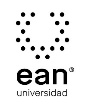 FICHA TÉCNICA DE CONSTRUCCIÓN DEL ÍTEMFICHA TÉCNICA DE CONSTRUCCIÓN DEL ÍTEMNo. Ítem: 1No. Ítem: 1No. Ítem: 1DATOS DEL ÍTEMDATOS DEL ÍTEMDATOS DEL AUTORPrograma académico: Programa académico: Prueba: Teoría de la firma y GerenciaPrueba: Teoría de la firma y GerenciaPrueba: Teoría de la firma y GerenciaPrueba: Teoría de la firma y GerenciaPrueba: Teoría de la firma y GerenciaPrueba: Teoría de la firma y GerenciaÍTEM: COMPETENCIA ESPECÍFICA, CONTEXTO, ENUNCIADO Y OPCIONES DE RESPUESTAÍTEM: COMPETENCIA ESPECÍFICA, CONTEXTO, ENUNCIADO Y OPCIONES DE RESPUESTAÍTEM: COMPETENCIA ESPECÍFICA, CONTEXTO, ENUNCIADO Y OPCIONES DE RESPUESTACompetencia específica señalada en el syllabus, que evalúa este ítem:Competencia específica señalada en el syllabus, que evalúa este ítem:Competencia específica señalada en el syllabus, que evalúa este ítem:CONTEXTO - Caso - situación problémica:Se tiene un mercado intervenido, en el que la función de demanda es Q = 40 ­ P, y la oferta es Q = P/2 + 10, el Estado fija un precio máximo P = 30.CONTEXTO - Caso - situación problémica:Se tiene un mercado intervenido, en el que la función de demanda es Q = 40 ­ P, y la oferta es Q = P/2 + 10, el Estado fija un precio máximo P = 30.CONTEXTO - Caso - situación problémica:Se tiene un mercado intervenido, en el que la función de demanda es Q = 40 ­ P, y la oferta es Q = P/2 + 10, el Estado fija un precio máximo P = 30.ENUNCIADO:Bajo estas condiciones, la cantidad intercambiada será:ENUNCIADO:Bajo estas condiciones, la cantidad intercambiada será:ENUNCIADO:Bajo estas condiciones, la cantidad intercambiada será:Opciones de respuesta
a. 5.b. 10.c. 20.d. 25.Opciones de respuesta
a. 5.b. 10.c. 20.d. 25.Opciones de respuesta
a. 5.b. 10.c. 20.d. 25.Opciones de respuesta
a. 5.b. 10.c. 20.d. 25.Opciones de respuesta
a. 5.b. 10.c. 20.d. 25.Opciones de respuesta
a. 5.b. 10.c. 20.d. 25.Opciones de respuesta
a. 5.b. 10.c. 20.d. 25.Opciones de respuesta
a. 5.b. 10.c. 20.d. 25.Opciones de respuesta
a. 5.b. 10.c. 20.d. 25.JUSTIFICACIÓN DE OPCIONES DE RESPUESTAJUSTIFICACIÓN DE OPCIONES DE RESPUESTAJUSTIFICACIÓN DE OPCIONES DE RESPUESTAPor qué NO es a: porque la respuesta no corresponde al equilibrio del mercado.Por qué NO es a: porque la respuesta no corresponde al equilibrio del mercado.Por qué NO es a: porque la respuesta no corresponde al equilibrio del mercado.Por qué NO es b: porque la solución planteada no representa el mecanismo de mercado de la oferta y la demanda a equilibrarse.Por qué NO es b: porque la solución planteada no representa el mecanismo de mercado de la oferta y la demanda a equilibrarse.Por qué NO es b: porque la solución planteada no representa el mecanismo de mercado de la oferta y la demanda a equilibrarse.Por qué NO es d: porque la solución planteada requiere revisión de la solución del sistema de ecuaciones.Por qué NO es d: porque la solución planteada requiere revisión de la solución del sistema de ecuaciones.Por qué NO es d: porque la solución planteada requiere revisión de la solución del sistema de ecuaciones.CLAVE Y JUSTIFICACIÓN.La clave es c: c. 20.Resolvemos el sistema formado por las funciones de demanda y de oferta:X=40-PX=0.5P+1040-P=0.5P+1040-10=0.5P+P30=1.5PP=20X=40-20X=20Como el precio de equilibrio es inferior al precio máximo, el sistema se ajusta a la posición de equilibrio.CLAVE Y JUSTIFICACIÓN.La clave es c: c. 20.Resolvemos el sistema formado por las funciones de demanda y de oferta:X=40-PX=0.5P+1040-P=0.5P+1040-10=0.5P+P30=1.5PP=20X=40-20X=20Como el precio de equilibrio es inferior al precio máximo, el sistema se ajusta a la posición de equilibrio.CLAVE Y JUSTIFICACIÓN.La clave es c: c. 20.Resolvemos el sistema formado por las funciones de demanda y de oferta:X=40-PX=0.5P+1040-P=0.5P+1040-10=0.5P+P30=1.5PP=20X=40-20X=20Como el precio de equilibrio es inferior al precio máximo, el sistema se ajusta a la posición de equilibrio.ESPECIFICACIONES DE DISEÑO: DIBUJOS, ECUACIONES Y / O GRÁFICOS:ESPECIFICACIONES DE DISEÑO: DIBUJOS, ECUACIONES Y / O GRÁFICOS:ESPECIFICACIONES DE DISEÑO: DIBUJOS, ECUACIONES Y / O GRÁFICOS: